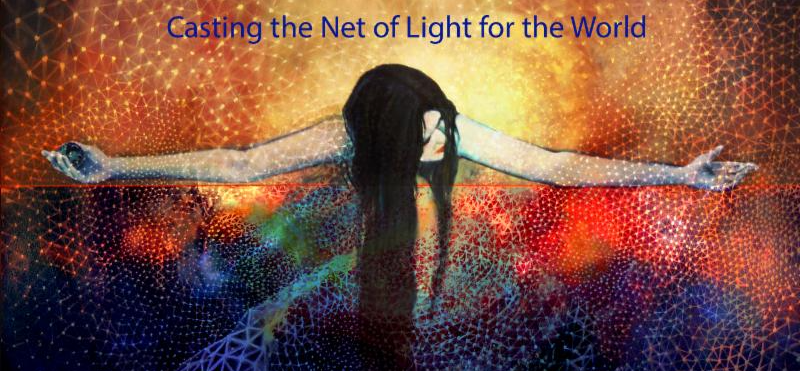 Villa Maria Spiritual Center,Villa Maria, PAOCTOBER  13-15Standing Steady in a Shaky World Our world is in turmoil. The Net of Light Gathering at Villa Maria will help heal ourselves and our world."Hold firm to the One Love," the Grandmothers say. "Don't be pulled off center by any drama, no matter how compelling it may seem and do not deviate from your focus, no matter what occurs in the world outside. The power of your heart will rise up to match the challenges of the times you are living in. This will happen every time.” •                Join the earth to the Net of Light.•                Connect with the Ancestors of the light •                Harmonize relationships to mend the pain of individuals, cultures, races, and nations.•                Link all sacred places on earth to one another and lift the energy of our beloved earth.If you feel called to be part of this service to yourself, your family, your country, and the family of life, please come. For more information and to register for this Gathering, go to: http://www.netoflight.orgPlease plan to join us, along with Sharon McErlane, at Villa Maria Education and Spirituality Center in Pennsylvania, as we cast the net of light and work with the Great Council of the Grandmothers. Space is limited for this event and you must be able to come for the entire weekend from 6 pm Friday night through lunch on Sunday. The cost is $200.00 per person for two people sharing a room; a private room is $300 at this facilitiy we have more single rooms than shared rooms, if hoping to share a room PLEASE sign up as early as possible. A check for full amount is due by June 30th, along with your registration form. Please return your form and check to Vicky Kimble, 9702 Nichols Road, Windham, Ohio 44288. Checks should be made out to Vicky Kimble. Space is limited; please register as soon as possible.Name______________________________________________Address___________________________________________Phone_____________________________________________Email______________________________________________Any diet restrictions________________________________Name of roommate______________________ 